ПРВИ РАЗРЕД                                                               23. 03. 2020.

Предмет  :   СРПСКИ  ЈЕЗИКНаставна јединица:   Воја  Царић  ,,Пролеће“ 
(наставна јединица се данас поклапа са наставном јединицом са РТС2)

Довољно је да у свескама запишете запис са РТС2 и решите дати задатак.

Можете додати поруку песме. 

Порука: Радујмо се доласку пролећа и уживајмо у његовим лепотама.
Предмет:    МАТЕМАТИКАНаставна јединица: Парни и непарни бројевиЗапис у свескамаДати су предмети  :                                        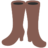 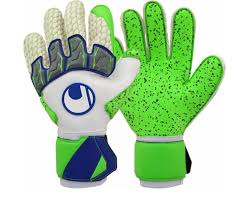 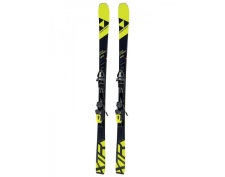 Закључак:  Две чизме (лева и десна), рукавице, скије ... , чине ЈЕДАН ПАР ПРЕДМЕТА.* Нацртај скуп у коме се налази 10 кружића.Групиши кружиће у парове – по два. 
   Преброј колико има парова. Има _____парова.*Нацртај скуп у коме се налази 13 квадратића. Групиши квадратиће у парове – по два. Преброј колико има парова. Парова има ______  , али остаје ______ квадратић.Бројеви могу бити  ПАРНИ  и  НЕПАРНИ.Бројеви до 20 :*парни :   2.4 ,6 8 10,12,14,16,18 20*непарни  :   1,3,5,7,9,11,13,15,17,19Домаћи задатак:  Решити 2. задатак у уџбенику, стр. 50. 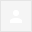 Предмет :   МУЗИЧКА КУЛТУРАНаставна јединица :  Песма ,,Добро јутро ,  добар дан“Задаци за ученикеУ уџбенику на стр.73. налази се ова песма.Песму препиши штампаним словима у свеску и илуструј је. Ову песму (мелодија) можешнаћи на  GOOGLE. Потруди се да је запамтиш .Предмет :  ФИЗИЧКО И ЗДРАВСТВЕНО ВАСПИТАЊЕНаставна јединица :   Вежбе обручима  и вежбе у кућним условима


Задаци за ученикеИзводити вежбе обручима на различите начине, као и вежбе обликовања. 
Пратити ВЕЖБЕ У КУЋНИМ УСЛОВИМА на програму РТС3.